УТВЕРЖДАЮ:и.о.начальника Управления образования администрации Никольского района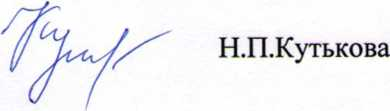 План мероприятий по анализу результатов оценочных процедур на предмет объективности в Никольском районе№ п/п Наименование мероприятия Срок Ответственные исполнители 1 Проведение семинаров-совещаний «Итоги Всероссийских проверочных работ в 2020 году»: -начальное общее образование; -основное и среднее общее образование Ноябрь 2020г. Управление образования администрации Никольского района2 Проведение семинара-совещания по вопросам обеспечения объективности оценочных процедур (ВПР, ОГЭ, ЕГЭ, контроль качества, независимая оценка, внутришкольное оценивание) В соответствии с утвержденным графиком Управление образования администрации Никольского района3 Организация контроля за ходом проведения ВПР в 2020-2021 учебном  году В соответствии с утвержденным графикомУправление образования администрации Никольского района4 Организация контроля за ходом проведения ГИА в 2020 – 2021учебном  году Май – июль 2021г. Управление образования администрации Никольского района